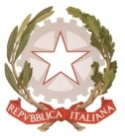 MINISTERO DELL’ ISTRUZIONE, DELL’UNIVERSITA’, DELLA RICERCAUFFICIO SCOLASTICO REGIONALE PER IL LAZIOLICEO SCIENTIFICO STATALE“TALETE”Roma, 15 febbraio 2018Agli AlunniAi docentiAl personale ATAAlla DSGA Sig.ra Paola LeoniSito webCIRCOLARE n.221Oggetto: Incontro con Amnesty InternationalNell’ambito del progetto “Educazione alla cittadinanza attiva” il 21 febbraio alle ore 14.45 nell’aula 102 ci sarà il responsabile territoriale dell’ONG Amnesty International, il Sig. Donato Cioli, che parlerà sull’immigrazione.Le referenti del ProgettoGabriella Di Stefano-Angelica RussiIl Dirigente scolasticoProf.  Alberto Cataneo                                                                                                          (Firma autografa sostituita a mezzo  stampa                                                                                                               ai sensi dell’art. 3 comma 2 del d.lgs. n.39/1993)